Publicado en Barcelona el 21/06/2016 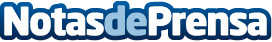 Los complementos de moda más imprescindibles para el veranoCon un verano tan caluroso como el que se presenta hay que estar al día en lo último en moda en gafas de sol y joyasDatos de contacto:Emilio NarváezNota de prensa publicada en: https://www.notasdeprensa.es/los-complementos-de-moda-mas-imprescindibles Categorias: Moda Sociedad http://www.notasdeprensa.es